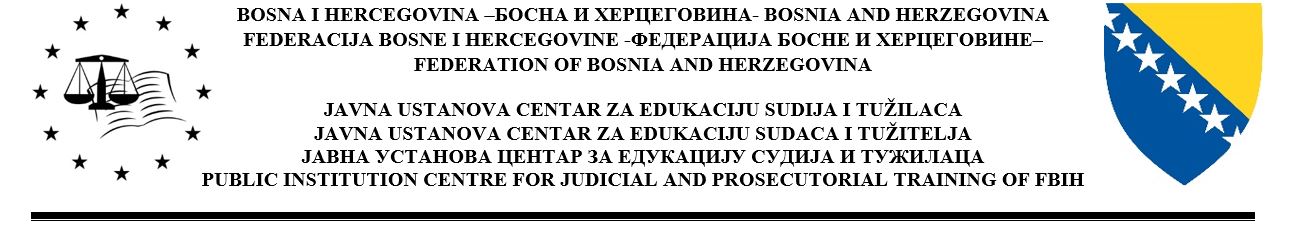  PRIJAVNI LIST ZA SEMINARE IZ PROGRAMA STRUČNOG USAVRŠAVANJAU 2022. GODINIU 2022. godini predsjednik suda/glavni tužilac prijavljuje _______________________________________ na sljedeće aktivnosti:					                                                                  Predsjednik suda/glavni tužilacNAPOMENA:Prijave bez autorizacije predsjednika suda/glavnog tužioca neće biti razmatrane.Ime i prezime:Ime jednog roditelja:Ime jednog roditelja:Datum rođenja:Datum rođenja:Mjesto rođenja:Referat/predmet na kojem radi:Referat/predmet na kojem radi:Referat/predmet na kojem radi:Referat/predmet na kojem radi:Referat/predmet na kojem radi:Referat/predmet na kojem radi:SUD/TUŽILAŠTVO:ADRESA:ADRESA:ADRESA:ADRESA:ADRESA:Kontakt osoba:Telefon:Fax:Fax:E-mail adresa:E-mail adresa:Br.Naziv aktivnostiTrajanjeMjesto i vrijeme održavanja